                 Railway To Liberty 4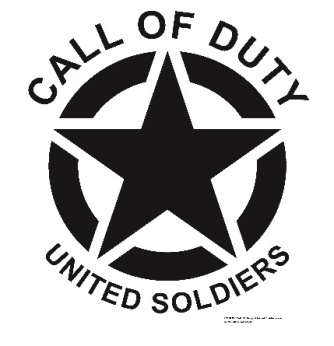                                                INSCRIPTION DES PARTICIPANTS (reconstitueurs)ÉCRIVEZ EN MAJUSCULES S’IL VOUS PLAÎT.CLUB : 	……………………………………………………………………………………………………………………………..NOM ET PRENOM : …………………………………………………………………………………………………………..ADRESSE E-MAIL : ………………………………………………………………………………………………………………NUMÉRO DE TÉLÉPHONE: …………………………………………………………………………………………………FORCES ALLIÉES (F) ou ALLEMAND (A) : ……………………………………………………………………………..Parce que les billets sont nominatifs, nous vous demandons de fournir tous les noms des participants:PARTICIPANTS (Nom / Prénom / Age)…………………………………………………………………….………………………………….………….………………………………………………..……..…………………………………………………………………….………………………………….………….………………………………………………..……..…………………………………………………………………….………………………………….………….………………………………………………..……..…………………………………………………………………….………………………………….………….………………………………………………..……..…………………………………………………………………….………………………………….………….………………………………………………..…….. Une enveloppe sera remise à la personne responsable de cette inscription avec tous les billets nécessaires.PARTICIPATION + PETIT-DEJEUNER GRATUIT + ASSURANCE + SANITAIRESAdultes									………. X € 15  	= € ………. Enfants (< 13 – (< 6 gratuit))						………. X € 8  	= € ………. (OPTIONEL) BUFFET CHAUD LE SAMEDI SOIRAdultes									………. X € 20 	= € ………. Enfants (< 13 – (< 6 gratuit))						………. X €10 	= € ……….TOTAL : 		= € ……….Choisissez parmi (veuillez indiquer ce que vous voulez): Jambon chaud ou VégétarienTERRAIN (Longueur et Largeur): 	Longueur =  ……….  x Largeur = 10 mètres  FORCES ALLIÉES                                                               Longueur =  ……….  x Largeur = 10 mètres ALLEMANDSPARTICIPATION A LA BATAILLE : 	                OUI / NON (…… FORCES ALLIÉES / …… ALLEMANDS)PARTICIPATION AVEC LA TOUR :	                OUI / NON - NOMBRE DE PARTICIPANTS: ………………………………………SEULE PARTICIPATION À LA TOUR LE SAMEDI(Petit-déjeuner et 2 boissons pendant la tour inclus)Adultes									………. X € 10 	= € ………. Enfants (< 13 – (< 6 gratuit))						………. X € 6	= € ……….TOTAL : 		= € ……….MONTANT A REGLER SUR LE COMPTE BANCAIRE : BE68 0018 1013 0134Au nom de : CODUS VZWcommunication : NOM ET PRENOM + CLUBTYPE D’ARMES / NUMERO DE SERIE (merci d’avoir les licences nécessaires en votre possession lors de l’événement)…………………………………………………………………….………………………………….………….………………………………………………..……..…………………………………………………………………….………………………………….………….………………………………………………..……..…………………………………………………………………….………………………………….………….………………………………………………..……..VEHICULE (TYPE + IMMATRICULATION + TERRAIN – F ou A)…………………………………………………………………….………………………………….………….………………………………………………..……..…………………………………………………………………….………………………………….………….………………………………………………..……..…………………………………………………………………….………………………………….………….………………………………………………..……..REMARQUES…………………………………………………………………….………………………………….………….………………………………………………..……..…………………………………………………………………….………………………………….………….………………………………………………..……..FORMULAIRES D’INSCRIPTION À ENVOYER À : CODUSANGELO@GMAIL.COMPLUS D’INFOS : www.codus-ww2.be & Facebook CODUS VZWVos données sont traitées de manière strictement confidentielle et ne sont pas utilisées à d’autres fins.Lors de l’inscription, vous avez l’autorisation que des photos de vous puissent être publiées par CODUS asbl.